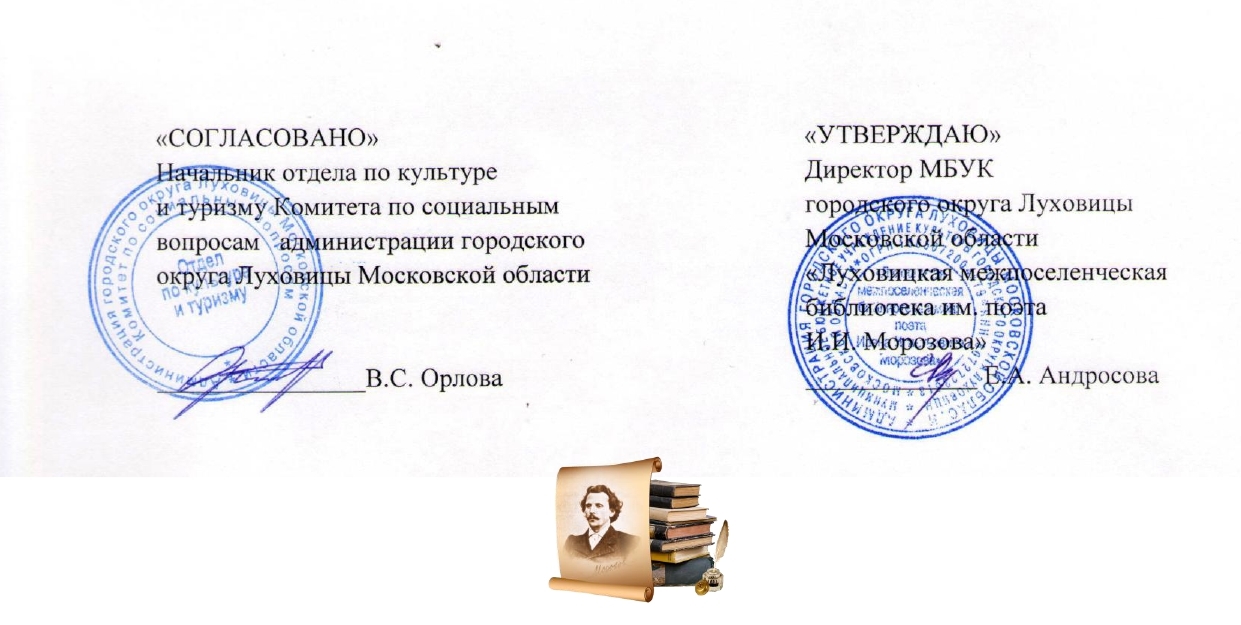 План   мероприятий МБУК «Луховицкая межпоселенческая библиотека имени поэта И.И. Морозова»  на декабрь 2020 года.№п/пДата времяФорма,название мероприятияНаименование библиотеки, исполнительФормат проведенияКаждую субботу11.00Работа кружка «Компьютер – это просто!»Матырская сельская библиотека Борисова О.Ю.офлайн01.12.2020 –04.12.202013.00Патриотические часы в образовательных учреждениях города«И памятна та битва под Москвой…» Центральная библиотекаКогтев В.В.офлайн19.12.202013.00Викторина «В Книжном царстве Морорзном государстве»Орешковская сельская библиотекаТитова Н.В.офлайн05.12.202012.202016.00Проект «Читаем детям о войне»Матырская сельская библиотекаБорисова О.Ю.офлайн12.02.202015.00Мастер-класс зимние чудесаГавриловская сельская библиотекаБаранова Д.А.офлайн19.02.202015.00Мастерская деда мороза Гавриловская сельская библиотекаБаранова Д.А.офлайн29.10.202016.00Литературная игра-викторина«Книга джунглей»(к  155-летию Д.Р. Киплинга)ДОУ «Колосок»Борисова О.Ю.офлайн10.11.202014.00Информационный час «Символы Российского государства»Орешковская сельская библиотекаТитова Н.В.офлайн19.11.202012.00«Джунгли зовут!» Игровая программа к 155-летию со дня рождения Р.Киплинга.Ловецкая сельская библиотека Басиева Р.С.офлайн22.11.202012.00«Никто не забыт, ничто не забыто!» Повторение материала, финальное оформление лэпбука.Ловецкая сельская библиотека Басиева Р.С.офлайн24.11.202013.00Литературный час «Творчество В.Ю.Драгунского» (105 лет со Дня рождения)Орешковская сельская библиотекаТитова Н.В.офлайн25.11.202012.00Игровая программа "Причуды Дедушки Мороза"Ловецкая сельская библиотека Басиева Р.С.офлайн01.12.202009.00Онлайн-проект«Книгочей-2020»Белоомутская детская библиотекаГаврюшина Т.В.Онлайнhttps://vk.com/beloomutdetskayabiblhttps://ok.ru/beloomudetskajatbibl01.12.202009.00Час чтения«Читаем Драгунского»Белоомутская детская библиотекаЛисицына Л.М.Онлайнhttps://vk.com/beloomutdetskayabiblhttps://ok.ru/beloomudetskajatbibl01.12.202013.00Слайд-беседа«Смерть на кончике иглы»(Ко всемирному дню борьбы со СПИДом)Матырская сельская библиотекаБорисова О.Ю.офлайн02.12.2020-12.00Круг чтения «БИБЛИОTALK»Центральная библиотекаРыцарская М.Н.Онлайн(https://vk.com/public86624075)02.12.2015.00Новогодняя мастерская«В снежном царстве,морозном государстве»Городская детская библиотекаЛьгова В.Нофлайн02.12.202012.00Информационный час«СПИД: смертоносный дефицит»Астаповская сельская библиотекаЕлистратова Ю.АОнлайн (https://vk.com/public170327386, https://ok.ru/group/54143154258141 )02.12.202013.30Познавательный час«Радость духа – признак силы»(Международный день, посвященный людям с ограниченными возможностями)Павловская ООШЛищенко М.И.офлайн02.12.202017.00Сказки современных авторов. (в рамках литературного кружка)Ловецкая сельская библиотека Басиева Р.С.офлайн02.12.202016.00Беседа-презентация«Раздельный сбор мусора-миссия выполнима»Фруктовская сельская библиотека Соколова Л. Н.офлайн12,2612.202012.00Проект «Читаем в выходные»Матырская сельская библиотекаБорисова О.Ю.офлайн03.12.2020-12.00-16.00Акция доброты«Под открытым зонтиком добра»Центральная библиотекаСабирова  Л.офлайн03.12.2020-13.00Круглый стол«Александр Невский-защитник земли Русской»Центральная библиотекаКогтев В.В.Онлайн(https://vk.com/public86624075)03.12.2013.00Урок доброты«Бывает ли беда чужой?»(3 декабря – Международный день инвалидов)Городская библиотека №1Конторщикова И.Е.офлайн03.12.202012.00Час памяти «Их имена забыться не должны»Городская детская библиотекаЛьгова В.Нофлайн03.12.202012.00Патриотический час«Есть мужество, доступное немногим»(День неизвестного солдата)Астаповская сельская библиотекаЕлистратова Ю.АОнлайн (https://vk.com/public170327386, https://ok.ru/group/5414315425814103.12.202015.00Урок мужества«Бессмертен подвиг твой, солдат!» (День неизвестного солдата)Врачово - Горковская сельская библиотекаофлайн03.12.202015.00Час мужества, показ презентации «Вошедший в память - неизвестным»                                                                      (День Неизвестного солдата, 3 декабря)Головачевская сельская библиотекаШарова О.С.офлайн03.12.202016.00Онлайн чтения .«У любви есть слова, те слова не умрут» 200-летие со дня рождения Фета ААГригорьевская сельская библиотекаСтаростина АПОнлайнhttps://vk.com/public15850418203.12.202014.00Урок памяти «Помним, славим, гордимся» (3 декабря День неизвестного солдата)Дединовская ШИСООКсенофонтова И.С.офлайн03.12.202009.00Час истории«Время и память»(День неизвестного солдата)Кончаковская сельская библиотекаЛищенко М.ИОнлайн https://vk.com/public1541992412https://ok.ru/group/53397368209539)03.12.202015.00Час мужества, показ презентации, «Мы память святую о них сохраним»                                                                      (День Неизвестного солдата, 3 декабря)Подлипковская сельская библиотекаШарова О.С.офлайн04.12.20онлайнЧас истории, выставка-память «Битва за Москву»(79-я годовщина битвы за Москву)Городская библиотека №1Конторщикова И.Е.Онлайнhttps://vk.com/public144520448https://ok.ru/group5538905030656004.12.202009.00Журнальный микс«За каждой страницей – открытие» Городская детская библиотекаЛьгова В.НОнлайнhttps://vk.com/public160831338https://ok.ru/group5514053346943204.12.202013.00Час краеведения«Николай Огарёв. Опережая эпоху»Белоомутская поселковая библиотека им. Н.П. Огарёваофлайн04.12.202013.30Час истории«Святой витязь земли русской – Александр Невский»Павловская ООШЛищенко М.Иофлайн05.12.202013.00-16.00Открытый микрофон«Читаем Фета!(к 200-летию Афанасия Фета)Центральная библиотекаМазко С.М.офлайн05.12.202011.00Обзор онлайн«Николай Огарёв. Личность и эпоха»Белоомутская поселковая библиотека им. Н.П. ОгарёваОнлайн-обзор(https://vk.com/beloombiblhttps://ok.ru/beloomutbibl1906Инстаграм beloomut_bibl_190605.12.202015.00Творческая мастерская  «Мастерская ремёсел»Белоомутская поселковая библиотека им. Н.П. Огарёваофлайн05.12.202009.00Час чтения «Читаем Фета» Белоомутская детская библиотекаЛисицына Л.М.Онлайнhttps://vk.com/beloomutdetskayabiblhttps://ok.ru/beloomudetskajatbibl05.12.202010.00Литературный портрет«Капели звонкие стихов»(200 лет со дня рождения А.А.Фета)Кончаковская сельская библиотекаЛищенко М.ИОнлайнhttps://vk.com/public1541992412https://ok.ru/group/53397368209539)05.12.202012.00«О прошлом для будущего!» Познавательный час ко Дню героев ОтечестваЛовецкая сельская библиотека Басиева Р.С.офлайн05.12.202015.00Выставка с обзором«Под звуки нежные…»К 200 - летию  А. ФетаМатырская сельская библиотекаБорисова О.Ю.офлайн06.12.202015.00Час здоровья«Тёплые традиции»(международному дню чая посвящается)Белоомутская поселковая библиотека им. Н.П. Огарёваофлайн06.12.202016.00Конкурс рисунков по рассказу «Что такое лес».95 лет со дня рождения Дмитриева ЮДГригорьевская сельская библиотекаСтаростина АПофлайн07.12.202009.00Виртуальный обзор«Что же почитать»Центральная библиотекаСабирова Л.Онлайн(https://vk.com/public86624075)08.12.202009.00Рубрика «Луховичане»Центральная библиотекаКогтев В.В.Онлайн(https://vk.com/public86624075)08.12.202009.00Онлайн-проект«Книгочей-2020»Белоомутская детская библиотекаГаврюшина Т.В.Онлайнhttps://vk.com/beloomutdetskayabiblhttps://ok.ru/beloomudetskajatbibl08.12.202013.00 Книжная выставка  «Я слышу, как сердце цветет»(200 лет со дня рождения А.А. Фету)Врачово - Горковская сельская библиотекаофлайн08.12.202016.00Час истории«Герои, отстоявшие столицу»(Битва под Москвой)Врачово - Горковская сельская библиотекаофлайн08.12.202014.00Патриотический час «Помнить всегда!» (ко Дню Героев Отечества)Орешковская сельская библиотекаТитова Н.В.офлайн08.12.202015.00Урок мужества «Нет меры храбрости, геройству нет предела» (День Героев Отечества в России, 9 декабря)Подлипковская сельская библиотекаШарова О.С.офлайн09.12.20209.00Круг чтения «БИБЛИОTALK»Центральная библиотекаСабирова Л.Онлайн(https://vk.com/public86624075)09.12.202013.00Час патриотизма«Россия помнит имена Героев»  (День Героев Отечества)Центральная библиотекаКогтев В.В.Онлайн(https://vk.com/public86624075)09.12.2013.00Видеопрезентация, беседа«Гордость Отчизны»(День Героев Отечества)Конторщикова И.Е.офлайн09.12.202012.00Информминутка«Коррупция – дефицит совести»Городская детская библиотекаЛьгова В.Нофлайн09.12.202011.00Урок компьютерной грамотности«В курсе»Белоомутская поселковая библиотека им. Н.П. Огарёваофлайн09.12.202012.00Информационный час«Жить по совести и чести» (День борьбы с коррупцией)Астаповская сельская библиотекаЕлистратова Ю.АОнлайн (https://vk.com/public170327386, https://ok.ru/group/5414315425814109.12.202015.00Урок мужества «Герои моей России» (День Героев Отечества в России, 9 декабря)Головачевская сельская библиотекаШарова О.С.офлайн09.12.202016.00Час общения«Славою героев гордимся»(День героев Отечества)Кончаковская сельская библиотекаЛищенко М.Иофлайн09.12.202013.00Книжная выставка  «Я слышу, как сердце цветет»(200 лет со дня рождения А.А. Фету)Фруктовская сельская библиотека Соколова Л. Н.офлайн09.12.202016.00Час истории«За нами столица - отступать нельзя»(Битва под Москвой)Фруктовская сельская библиотека Соколова Л. Н.офлайн10.12.202015.00Краеведческий дискурс «Нескучное краеведение. Лента памяти»Белоомутская поселковая библиотека им. Н.П. Огарёваофлайн10.12.202015.00Познавательный час«Косолапые истории»(День медведя)Белоомутская детская библиотекаЛисицына Л.М.Офлайн10.12.202016.00Беседа с показом мультфильма«Коррупция в мире сказок»(День профилактики)Врачово - Горковская сельская библиотекаофлайн10.12.202014.00Экологический час «Будущее в наших руках» Дединовская ШИСООКсенофонтова И.С.офлайн10.12.202010.00Информационный час«Вместе против коррупции»(Международный день борьбы с коррупцией)Кончаковская сельская библиотекаЛищенко М.ИОнлайн https://vk.com/public1541992412https://ok.ru/group/53397368209539)10.12.202013.00Час мужества«Пусть ни фамилии у нашего бойца. Есть звание советского солдата»(День героев Отечества)Матырская ООШБорисова О.Ю.офлайн10.12.202016.00Познавательная  программа, мастер – класс «День бурого медведя»                                                            Подлипковская сельская библиотекаШарова О.С.офлайн11.12.202013.00Видео путешествие«Ее величество-гора»(Международный день гор)Центральная библиотекаСабирова Л.офлайн11.12.20онлайнЛитературно-краеведческая экспозиция «Литературное лицо малой родины» Городская библиотека №1Конторщикова И.Е.Онлайнhttps://vk.com/public144520448https://ok.ru/group5538905030656011.12.202012.00Информационная беседа«Изучая основной закон»Астаповская сельская библиотекаЕлистратова Ю.АОнлайн (https://vk.com/public170327386, https://ok.ru/group/54143154258141)11.12.202016.00Мастер-класс « Иван Иваныч Самовар»115 лет со дня рождения Д ХармсаГригорьевская сельская библиотекаСтаростина АПофлайн11.12.202013.30Урок-навигация«Есть множество разных законов, но главный, поверьте, один» (День Конституции)Павловская ООШЛищенко М.Иофлайн11.12.2020   17.00        «Марафон здоровья» Познавательный час о ЗОЖ и профилактике вредных привычек                (день профилактики)Ловецкая сельская библиотека Басиева Р.С.офлайн11.12.202015.00Акция-буклет «Мир без коррупции»(Профилактика коррупции)Фруктовская сельская библиотека Соколова Л. Н.офлайн С 08.12 -  12.12.2020Блиц-опрос«Мое отношение к коррупции»(Ко дню борьбы с коррупцией)Матырская сельская библиотекаБорисова О.Ю.офлайн13.12.202011.00Игротека«Весёлые аппликации»Белоомутская поселковая библиотека им. Н.П. Огарёваофлайн14.12.20онлайн«Друг среди друзей»(95 лет со дня рождения Ю. Д. Дмитриева (1925-1989), русского писателя-природоведа)Городская библиотека №1Конторщикова И.Е.Онлайнhttps://vk.com/public144520448https://ok.ru/group5538905030656015.12.20209.00Рубрика «Луховичане»Центральная библиотекаКогтев В.В.Онлайн(https://vk.com/public86624075)15.12.2013.00Познавательная игра-путешествие «Путешествие по дорогам здоровья»День профилактики в школе №1Городскаябиблиотека №1Конторщикова И.Е.офлайн15.12.202016.00Библиопродлёнка«Любимая библиотека»Белоомутская поселковая библиотека им. Н.П. Огарёваофлайн15.12.202009.00Онлайн-проект«Книгочей-2020»Белоомутская детская библиотекаГаврюшина Т.В.Онлайнhttps://vk.com/beloomutdetskayabiblhttps://ok.ru/beloomudetskajatbibl15.12.202016.00Урок-презентация«Знаю права, соблюдаю обязанности»(День защиты прав человека)Врачово - Горковская сельская библиотекаофлайн15.12.202010.00Игровая программа«Уроки Мойдодыра»(День профилактики в Павловской ООШ)Павловская ООШЛищенко М.Иофлайн15.12.202012.00Час знакомств«Мужество, не знающее границ»(день инвалидов о С. Хокинге)Матырская ООШБорисова О.Ю.офлайн16.12.202013.00Беседа-предупреждение«Интернет и безопасность»Центральная библиотекаРодникова  В.Н.Онлайн(https://vk.com/public86624075)16.12.2015.00Новогодний кинозал«Ходят сказки по Земле»Городская детская библиотекаЛьгова В.Нофлайн16.12.202015.00Конкурсно-викторинная программа «Чай здоровью — лучший друг»                                                             (Международный день чая, 15 декабря)Головачевская сельская библиотекаШарова О.С.офлайн16.12.202014.00Познавательный час «Выбери жизнь» (Международный день борьбы со СПИДом)Дединовская ШИСООКсенофонтова И.С.офлайн16.12.202017.00Сказки зарубежных и российских авторов (в рамках литературного кружка)Ловецкая сельская библиотека Басиева Р.С.офлайн17.12.2016.00Праздничная встреча «С новым Годом, Рождеством -  настоящим волшебством!»Городская библиотека №1Конторщикова И.Е.офлайн17.12.202010.00Читаем вслух«Весёлые рассказы Олега Кургузова»Городская детская библиотекаЛьгова В.НОнлайнhttps://vk.com/public160831338https://ok.ru/group5514053346943217.12.202009.00Час чтения«Читаем Олега Кургузова»Белоомутская детская библиотекаЛисицына Л.М.Онлайнhttps://vk.com/beloomutdetskayabiblhttps://ok.ru/beloomudetskajatbibl17.12.202010.00Литературный портрет«Ваншенкин К.Я. – поэт, прозаик, эссеист»Кончаковская сельская библиотекаЛищенко М.ИОнлайн https://vk.com/public1541992412https://ok.ru/group/53397368209539)17.12.202014.00Веселые минутки с автором детских песен«Вместе весело шагать!»(к 95-летию В. Шаинского)Матырская сельская библиотекаБорисова О.Ю.офлайн17.12.202015.00Игровая программа «Сказочная страна»Подлипковская сельская библиотекаШарова О.С.офлайн18.12.202012.00Информационный час«Выбор профессии – выбор будущего»Астаповская сельская библиотекаЕлистратова Ю.АОнлайн (https://vk.com/public170327386, https://ok.ru/group/54143154258141)18.12.202015.00Игровая программа «Одна простая сказка»Головачевская сельская библиотекаШарова О.С.офлайн18.12.202016.00Беседа«Откуда пришла беда»(Правила поведения при пожаре)Кончаковская сельская библиотекаЛищенко М.Иофлайн19.12.202015.00Предновогодний поэтический вечер ЛИТО «Диамант»Центральная библиотекаКогтев В.В.Мазко С.М.офлайн19.12.202015.00Творческая встреча«Проба пера. Как здорово, что все мы здесь»Белоомутская поселковая библиотека им. Н.П. Огарёваофлайн19.12.202015.00Урок по изготовлению аппликации к Новому году «Зимней сказочной порой»(Кружок «Умелые ручки»)Врачово - Горковская сельская библиотекаофлайн20.12.202015.00Игротека«Некогда скучать»Белоомутская поселковая библиотека им. Н.П. Огарёваофлайн20.12.202016.00Клуб любителей-коллекционеров «Червонец» Григорьевская сельская библиотекаСтаростина АПофлайн22.12.2020 -24.12.202012.00Квиз онлайн«Новогодние приключения!»Центральная библиотекаРыцарская М.Н.Онлайн(https://vk.com/public86624075)22.12.2013.00Творческая мастерская«Волшебная шкатулка зимы»Городская библиотека №1Конторщикова И.Е.офлайн22.12.202016.00Краеведческая встреча «Мой край»Белоомутская поселковая библиотека им. Н.П. Огарёваофлайн22.12.202009.00Онлайн-проект«Книгочей-2020»Белоомутская детская библиотекаГаврюшина Т.В.Онлайнhttps://vk.com/beloomutdetskayabiblhttps://ok.ru/beloomudetskajatbibl22.12.202016.00Литературная игра«Что на небе вместо солнца»(115 лет со дня рождения Даниила Хармса)Врачово - Горковская сельская библиотекаофлайн22.12.202016.00МТС «Тридевятое царство» Григорьевская сельская библиотекаСтаростина АПофлайн22.12.202011.00Мастер - класс «Чудо новогодней игрушки»Подлипковская сельская библиотекаШарова О.С.офлайн22.12.202016.00Мастер-класс по изготовлению елочной игрушки«Волшебство Нового года»Фруктовская сельская библиотека Соколова Л. Н.офлайн23.12.202011.00Урок компьютерной грамотности«В курсе»Белоомутская поселковая библиотека им. Н.П. Огарёваофлайн23.12.202015.00Познавательно-игровой час«Секрет новогодней ёлочки»Белоомутская детская библиотекаГаврюшина Т.В.Офлайн23.12.202012.00Литературная гостиная«Мысль свежа, душа вольна»(К 200- летию со дня рождения Афанасия Афанасьевича Фета)Астаповская сельская библиотекаЕлистратова Ю.АОнлайн (https://vk.com/public170327386, https://ok.ru/group/54143154258141)23.12.202015.00Мастер – класс «Чудо новогодней игрушки»Головачевская сельская библиотекаШарова О.С.офлайн23.12.202014.00Игровая программа “Планета сказок”Дединовская ШИСООКсенофонтова И.С.офлайн24.12.202010.00Поэтические минутки«Весёлые стихи, забавные истории»(к 110-летию Д.И. Хармса)Городская детская библиотекаЛьгова В.НОнлайнhttps://vk.com/public160831338https://ok.ru/group5514053346943224.12.202011.00Профилакторий «Белоомутцам – здоровый образ жизни»Белоомутская поселковая библиотека им. Н.П. ОгарёваОнлайн(https://vk.com/beloombiblhttps://ok.ru/beloomutbibl1906Инстаграм beloomut_bibl_1906 24.12.202010.00Час истории«Воинская слава России – День взятии турецкой крепости Измаил»Кончаковская сельская библиотекаЛищенко М.ИОнлайн https://vk.com/public1541992412https://ok.ru/group/53397368209539)24.12.202012.00Творческая мастерская День заказов и писем Деду Мороза«Как встречаю Новый год люди всех земных широт»Матырская ООШБорисова О.Ю.офлайн25.12.20онлайнВыставка детских рисунков «Мой Дедушка Мороз» Городская библиотека №1Конторщикова И.Е.Онлайнhttps://vk.com/public144520448https://ok.ru/group5538905030656025.12.202012.00Театрализованное представление у ёлки «Новый год в сказку добрую зовёт»Павловский СДКЛищенко М.Иофлайн25.12.202016.00Литературная игра«Жил на свете человек скрюченные ножки»(115 лет со дня рождения Даниила Хармса)Фруктовская сельская библиотека Соколова Л. Н.офлайн26.12 2020-15.00Вечер-общение "Предновогодние краеведческие встречи"Центральная библиотекаКогтев В.В.офлайн26.12.202015.00Игротека«Некогда скучать»Белоомутская поселковая библиотека им. Н.П. Огарёваофлайн26.12.202009.00Час чтения«Читаем Киплинга»Белоомутская детская библиотекаЛисицына Л.М.Онлайнhttps://vk.com/beloomutdetskayabiblhttps://ok.ru/beloomudetskajatbibl26.12.202016.00Новогодняя викторина«Расскажи нам, елочка, сказку»Врачово - Горковская сельская библиотекаофлайн26.12.202014.00Конкурсно-развлекательная программа на свежем воздухе «Новогодний снеговик»Гавриловская сельская библиотека Баранова Д.А.офлайн29.12.2016.00Новогодние фантазии«Чудесная снежинка»Городская библиотека №1Конторщикова И.Е.офлайн29.12.202009.00Онлайн-проект«Книгочей-2020»Белоомутская детская библиотекаГаврюшина Т.В.Онлайнhttps://vk.com/beloomutdetskayabiblhttps://ok.ru/beloomudetskajatbibl29.12.202015.00Интерактивно-развлекательная программа для детей «Чудеса под Новый год»Гавриловская сельская библиотекаБаранова Д.А.офлайн29.12.202014.00Новогоднее Поле ЧудесПодлипковская сельская библиотекаШарова О.С.офлайн29.12.202016.00Урок-презентация«Как встречают Новый год в других странах »Фруктовская сельская библиотека Соколова Л. Н.офлайн30.12.20онлайнГромкие чтения«В гости к писателям и их героям»(115 лет со дня рождения Даниила Хармса (1905-1942), русского писателя)Городская библиотека №1Конторщикова И.Е.Онлайнhttps://vk.com/public144520448https://ok.ru/group5538905030656030.12.202012.00Игровая программа«В снежном царстве, морозном государстве»Астаповская сельская библиотекаЕлистратова Ю.А Онлайн(https://vk.com/public170327386, https://ok.ru/group/54143154258141)30.12.202016.00Викторина«В гостях у Зимушки-Зимы»Кончаковская сельская библиотекаЛищенко М.Иофлайн31.12.202010.00Новогоднее поздравление«Новогоднее чудо»Кончаковская сельская библиотекаЛищенко М.ИОнлайн https://vk.com/public1541992412https://ok.ru/group/53397368209539)